附件1：2015中国（广州）水管理、水处理及再生水利用技术交流会议程2015年10月10日上午（污水处理发展战略专题）主持人：唐建新  广东省市政行业协会常务副秘书长2015年10月10日下午（污泥处理处置技术与应用专题）主持人：杨向平  中国城镇供水排水协会排水专业委员会主任2015年10月11日上午（污水处理厂建设与优化运营专题）主持人：郭五珍  佛山市水业集团有限公司副总经理2015年10月11日下午（海绵城市建设与城市防洪排涝专题）主持人：方晔  珠海水务集团有限公司副总经理2015年10月12日上午（城市智慧水务及综合管廊建设专题）主持人：张金松  深圳市水务（集团）有限公司总工程师主办单位：中国国际贸易促进委员会广州市委员会          广东省市政行业协会支持单位：（排名不分先后）          中国城镇供排水协会排水专业委员会、全国污泥处理处置促进会、广州市水务局、深圳市水务（集团）有限公司、广州水务投资集团有限公司、佛山市水业集团有限公司、珠海水务集团有限公司、中国城市建设研究院有限公司、广州市市政工程设计研究总院、中国二十冶集团有限公司、广东省建筑设计研究院、深圳市规划设计研究院、德国汉诺威水协等支持媒体：新华社、中国建设报、中国环境报、南方周末、中国水网、《中国给排水》杂志、《给水排水》杂志、《水工业市场》杂志、《广东市政》杂志、《亚洲环保》杂志等附件2:交通路线起点：白云国际机场出发---琶洲线路一：在广州白云国际机场乘坐机场快线2号线，在终点站“广运楼宾馆站”下车(需40分钟左右);再乘出租车到保利世界贸易中心—保利世贸博览馆(吉盛伟邦琶洲店旁)需8分钟左右。线路二：从广州白云国际机场乘空港快线4号线到东圃客运站下车(需50分钟左右)，乘出租车10分钟左右到达保利世贸博览馆。起点：广州火车站&广州东站---琶洲线路一：广州火车站乘坐地铁2号线到达昌岗站换乘8号线抵达琶洲站，不用出站。保利世贸博览馆与地铁琶洲站直接连通可直接进入展馆。线路二： 广州东站先乘坐地铁3号线地铁到达客村站换乘8号线抵达琶洲站，不用出站。保利世贸博览馆与地铁琶洲站直接连通可直接进入展馆。起点：广州周边城区线路一：深圳/东莞：强烈建议深圳和东莞的参观者乘坐广深铁路线的和谐号列车抵广，相比大巴，票价差不多，而且快速安全，和谐号到达广州东站后，不用出站就可直接钻进地铁站(广州东站地铁站)，然后乘坐地铁3号线到客村站，转8号线抵达琶洲站，不用出站，保利世贸博览馆与地铁琶洲站直接连通可直接进入展馆。线路二：其他周边主要城市：来自广州周边城市而选择乘坐大巴的朋友，可从当地各大客运站乘坐大巴抵达。广州保利世贸博览馆地理位置图：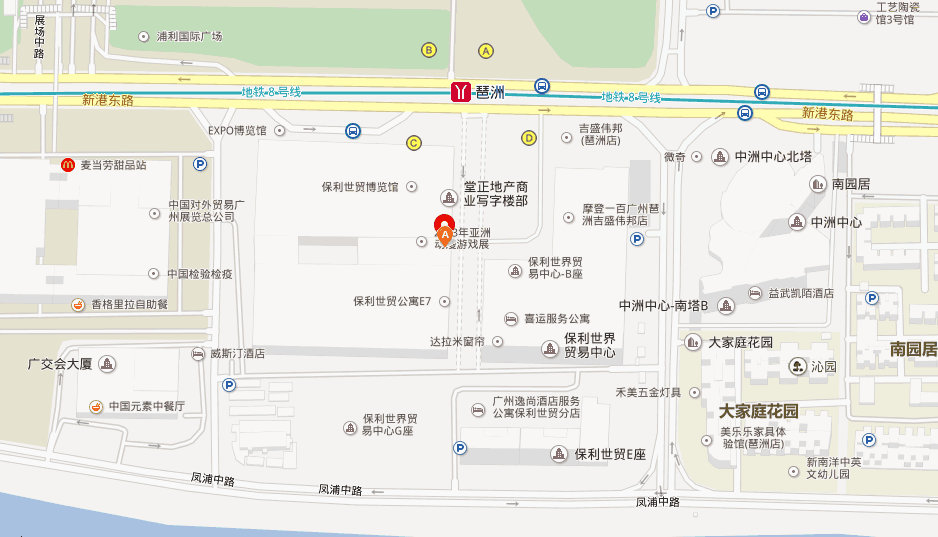 附件3：2015中国（广州）水管理、水处理和再生水利用技术交流会参会回执表联系方式：联系人：梁菁、陈艳雯、朱彩红、唐建新电话： 020-83373351、83335747、83353713传真：020-83190452邮箱：649522342@qq.com附件4：2015中国（广州）城镇水处理和再生水利用技术与设备论坛赞助方案    一、会议名称 《2015中国（广州）城镇水处理和再生水利用技术与设备论坛》二、会议内容本次水论坛将与第六届中国广州国际低碳环保产品和技术展览会（以下简称“低碳展”）同期举行，届时将汇聚国内相关政府领导、战略咨询专家、行业分析师、企业领跑者等多方智慧，多维度解读最新水业年度政策，全面把握行业发展脉络，详细梳理行业发展态势及商业模式，预测未来产业格局。立足企业，为中国水业领域领先企业搭建集体展示的平台。三、会议时间和地点会议时间：2015年10月10-12日（星期六至星期一）会议地点：广东省广州市海珠区新港东路1000号保利世贸博览馆内会议室四、参会对象1.住房与城乡建设部相关的领导、专家；2.中国城镇水厂与污水处理厂拟在建领域“工程项目链”中的上游企业（设计单位、招标单位、供货单位、总包单位）和下游企业（建设单位、最终用户）；3.中国城镇供水排水协会会员单位、中国土木工程学会水工业分会、全国各大设计院、科研单位、高等院校的相关人员；4.有意在会上进行交流、宣传的公司或技术设备厂家。  （预计出席人数：200-300人）五、门票价格单场会议：人民币500元/人会议套票：人民币1200元/人（10月10-12日，共5场会议）六、回报效果1.企业形象提升在中国水行业年度超强影响力论坛获得推广的机会，体现了水行业的主流服务商形象，获得品牌认可与加分。2.专题演讲在数百名水行业高层决策者面前展现实力，分享水处理及再生水利用的方案，获得共鸣与认同。和各大知名水务集团、水业专业机构建立更友好的品牌关系，加强交流与品牌信赖。 3.绝佳演示平台  为赞助商提供了一个极好的平台，向特定的目标客户展示其最新的技术、设备及服务。让目标客户体验设备功能和实力，从而让客户印象深刻，并直接了解到方案与设备的特性与优势。4.会议网站及会议资料会议网站及会议资料中充分体现赞助单位优势与相关介绍； 5.与行业高层参会代表多方位交流获得认识水业高层决策者的宝贵机会，在论坛社交场合与客户友好交流、互动。6.获得针对水行业销售拓展的强大推进力通过参与论坛，获得针对水行业销售拓展的强大推进力。把握有限的赞助商名额，正确的投入必将在水行业产出惊喜销售业绩。7.会议赞助级别欢迎成为“2015中国水管理、水处理及再生水利用技术论坛”活动赞助商。大会上独特的曝光机会，展示企业实力形象，扩大知名度，尽情拓展业务。论坛将为赞助单位提供如下形式的赞助方案：附件5：第三届中国(广州)城镇水处理及再生水利用技术与设备展览会展位申请表本人同意主办机构可将上述资料编入其全部或任何资料库内作商贸配对用途(上述资料因而可供本地及/或海外公众人士使用)，以及用于在隐私政策声明中所述之其他用途。本人确认主办机构已获得本人同意，将本人之个人资料提供上述之用途，亦同意遵守主办机构所订的展览会规则。如欲索取私隐政策声明及/或主办机构所定规则，请联系主办单位。展位价格备注：报名截止日期:  2015年8月31 日前将随函附上的“参展申请表”填写好，加盖企业公章后传真至020-87305360。签名\盖章：_________________________日期：_________________收款方式收款单位：广东省市政行业协会开户行：建行广州市惠福西路支行账号：44001 42020 80501 15291联系方式时  间演 讲 主 题嘉  宾演讲嘉宾单位08:30～09:00参会代表签到入场09:00～09:10宣布大会开始，介绍到会嘉宾唐建新广东省市政行业协会常务副秘书长09:10～09:20广东省住房和城乡建设厅领导致欢迎词杜挺广东省住房和城乡建设厅副厅长09:20～9:40中国污水处理现状概述杨向平中国城镇供水排水协会排水专业委员会主任9:40～10:10中国污水处理的发展方向任南琪中国工程院院士、哈尔滨工业大学副校长10:10～10:40深圳水务发展实践张金松深圳市水务（集团）有限公司总工程师10:40～11:00广州市水环境治理实践吴学伟广州市水务投资集团有限公司总经理11:00～12:00走向“十三五”的广东污水处理发展战略任南琪、杨向平、王洪臣、陈同斌、韩德宏、吴学伟、苏锡波、方晔、王少林、李骏飞、牛樱时  间演 讲 主 题嘉  宾演讲嘉宾单位13：00-13：45城市污泥行业发展的机遇与困境陈同斌全国污泥处理处置促进会副理事长、中科院地理科学与资源所研究员13：45-14：15污泥好氧发酵与土地利用工程进展陈俊全国污泥处理处置促进会副秘书长、北京中科博联环境工程有限公司总工程师、教授级高工14：15-14：45从“水十条”看污泥处理处置赵利君天津市政工程设计研究院原总工、教授级高工14：45-15：15全国污泥工程调研报告邓志光中国市政工程中南设计研究总院副院长、教授级高工15：15-15：45广州污泥处理情况综述汤克敏广东省环境工程设计研究院副院长、总工程师15：45-16：15面向未来十年的污水污泥处理处置技术姜维深圳市水务（集团）有限公司技术研发中心博士16：15-16：30污泥处理设备及相关技术介绍16：30-16：45污泥处理设备及相关技术介绍16：45-17：00污泥处理设备及相关技术介绍时  间演 讲 主 题嘉  宾演讲嘉宾单位09：00-09：20MBR技术及在城市污水处理中的应用陈贻龙广州市市政工程设计总院副总工程师、教授级高工09：20-10：05污水处理厂运营优化技术与管理王洪臣中国人民大学环境学院副院长、教授10：05-10：35城镇污水处理厂高标准提标改造技术与实践甘一萍北京排水集团研究中心主任10：35-10：55地下污水厂的运营与管理陈运进广州市京溪污水处理厂厂长10：55-11：15华南地区微污染水源生物预处理研究及应用李骏飞广东省建筑设计研究院市政分院院长11：15-11：30村镇污水处理的现状以及解决办法朱吉钦北京化工大学环境催化研究中心主任、教授11：30-11：45污水处理设备及相关技术介绍11：45-12：00污水处理设备及相关技术介绍时  间演 讲 主 题嘉  宾演讲嘉宾单位13：00-13：45海绵城市建设中排水系统和水系的整合设计—以常德市及荷兰项目为例彭赤焰德国汉诺威水协总监13：45-14：15广州深层隧道排水规划及实践王广华广州市市政工程设计研究总院三院副院长14：15-14：45城市排水防涝系统的提标改造与海绵城市建设李俊奇北京建筑大学环境与能源学院教授14：45-15：15海绵城市规划建设与雨水综合管理谢映霞中国城市规划设计研究院副院长15：15-15：45海绵城市规划设计要点与建设实践任心欣深圳市城市规划设计研究院副总工程师15：45-16：00城市排水防涝数字化管控平台建设指引李天兵广州奥格智能科技有限公司总经理16：15-16：30城市排水防涝技术和设备介绍16：30-16：45城市排水防涝技术和设备介绍16：45-17：00城市排水防涝技术和设备介绍时  间演 讲 主 题嘉  宾演讲嘉宾单位09：00-09：30城市地下综合管廊规划关键问题探讨刘应明深圳规划设计研究院副总工程师09：30-10：00综合管廊工程实践要点姬永红上海市政科学研究所副所长10：00-10：30珠海横琴新区地下综合管廊建设经验何健中国二十冶集团有限公司珠海横琴项目总工程师、教授级高工10：30-10：50城镇排水管道非开挖修复技术安关峰广州市政集团总工程师、教授级高工10：50-11：10深圳市智慧水务运营经营宛如意深圳市水务（集团）开天源自动化有限公司董事长11：00-11：15水源保护与饮用水安全王杭州珠海水务集团有限公司供水业务部总经理、高级工程师11：15-11：30给排水新技术、新材料、新设备介绍11：30-11：45给排水新技术、新材料、新设备介绍11：45-12：00给排水新技术、新材料、新设备介绍单位名称地  址邮编联系人电 话部门/职务传 真手 机E-mail参会代表性别职务/职称电话联系手机E-mailE-mail赞助级别赞助金额回 报首席赞助商RMB￥60,000（限1名）赞助方获赠低碳展36平方米光地展位（价值：人民币21600元）；会议主题演讲60分钟（包括提问时间）；赞助方的标志展现在会议网站、会议电子信函、论坛背景墙（最显著和最高位置）（价值：人民币50000元）；会议现场提供摆放赞助方易拉宝共4个位置。易拉宝企业自带，尺寸由组委会提供；赞助方200字公司简介刊登在会议网络专题(最高位置)；赞助方企业主要领导以贵宾身份出席本次会议；获得大会贵宾座位（紧邻发言嘉宾和大会特邀嘉宾）；在会议开幕、结束等系列活动上，主持人鸣谢赞助企业2次；会后获得所有参会代表的名单（包括联系方式）；赞助方获赠会议参会套票5张（价值：人民币6000元），赞助方推荐邀请的参会代表可享贵宾价格，即门票正常价格优惠 15%。演讲赞助商RMB￥30,000（限2名）赞助方获赠低碳展标准摊位2个（价值：人民币11600元）；会议主题演讲30分钟（包括提问时间）；赞助方的标志展现在会议网站（首页LOGO位）、会议电子信函（价值：人民币40000元）；会议现场提供摆放赞助方易拉宝共2个位置。易拉宝企业自带，尺寸由组委会提供；赞助方200字公司简介刊登在会议网络专题；会后提供所有参会代表的名单；赞助方获赠会议参会套票2张（价值：人民币2400元）。主持人赞助商RMB￥20,000（限7名）赞助方获赠低碳展标准摊位1个（价值：人民币5800元）；会议主题演讲15分钟（包括提问时间）；赞助方的标志展现在会议网站（子网页LOGO位）、会议电子信函（价值：人民币20000元）；会议现场提供摆放赞助方易拉宝共1个位置。易拉宝企业自带，尺寸由组委会提供；赞助方100字公司简介刊登在会议网络专题；会后提供所有参会代表的名单；赞助方获赠会议参会套票2张（价值：人民币2400元）。广告赞助商RMB￥10,000（资料发放、会刊、易拉宝）赞助方的标志展现在会议网站（子网页LOGO位）、会议电子信函，（价值：人民币20000元）；会议现场提供摆放赞助方易拉宝共1个位置。易拉宝企业自带，尺寸由组委会提供；赞助方100字公司简介刊登在会议网络专题；赞助方获赠会议参会套票1张（价值：人民币1200元）。公司名称：公司名称：联络人：职务：地址（编码）：地址（编码）：电话：传真：电子邮箱：手机：展品类别：展品类别：标准展位（9平方米）光地展位（最少租用面积：36平方米）价格：人民币7,800/个(双开口摊位加收10%)人民币730元/m²标准摊位基本配置：三面隔板、公司招牌、地毯、询问桌1张、折椅2张、2只光管、一个220伏的非照明用电插座。租用空地展位不设任何配套设施，参展企业需要自行或者委托设计装修。我司申请标准展位：              个我司申请光地：             m²广东省市政行业协会地址：广州市惠福西路375号大院内之八6楼广东省市政行业协会地址：广州市惠福西路375号大院内之八6楼联系人：刘先生电话：+86-20- 87724824、87726974传真：+86-20- 87726974邮箱：liuhongting@126.com    QQ:452460446